MathématicienNom : Archimède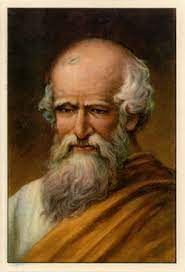 Image : 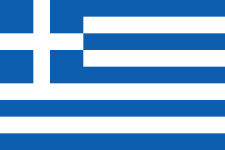 Nationalité : Période de temps :287 av J-C   –   212 av J-CPhrase célèbre : Donner moi un point fix et un levier et je soulèverai la terre.Découverte : Vis d’Archimède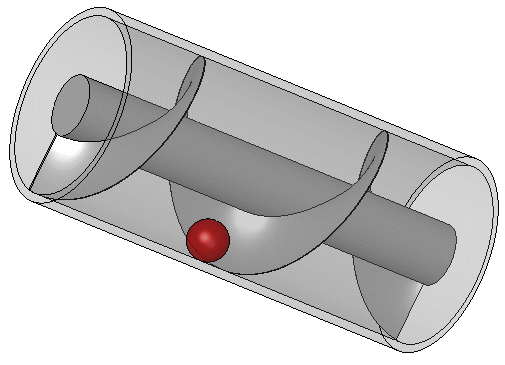 Image : 